970 N. Glenn Road. * Casper, WY 82601 * (307) 253-5200* Fax (307) 253-5330Informational or Explanatory Text-Based Writing RubricGrade 5                                                                                            Used with permission from: Theresa Bennett/Denise Weiner/Denise Allen * If applicable∆ added by NCSD#1																September 2012						Used with permission from: Theresa Bennett/Denise Weiner/Denise AllenScore of 4Score of 3Score of 2Score of 1Reading/ ResearchThe writing –makes effective use of available resourceseffectively uses relevant and sufficient text support from the resources with accuracyuses credible sources*The writing –makes adequate use of available resourcesuses relevant and sufficient text support from the resources with accuracyuses credible sources*The writing –makes limited use of available resourcesinconsistently uses relevant and sufficient text support from the resources with accuracyinconsistently uses credible sources*The writing –makes inadequate use of available resourcesfails to use relevant and sufficient text support from the resources with accuracyattempts to use credible sources*DevelopmentThe writing – addresses all aspects of the writing task with a tightly focused and detailed responseskillfully develops the topic using facts, definitions, concrete details, quotations, or other information and examples that are relevant and sufficientdemonstrates effective use of writing process (using technology if applicable) ∆The writing – addresses the writing task with a focused responsedevelops the topic using facts, definitions, concrete details, quotations, or other information and examples are relevant and sufficientThe writing –addresses the writing task with an inconsistent focusinconsistently develops the topic using facts, definitions, concrete details, quotations, or other information and examples are relevant and sufficientThe writing – attempts to address the writing task but lacks focusdevelops the topic using facts, definitions, concrete details, quotations, or other information and examples that are irrelevant and/or insufficientOrganizationThe writing –effectively introduces the topic, providing a general observation and focusgroups related information logically in a manner that supports the writing taskeffectively links ideas within and across categories of information using words, phrases, and/or clausesprovides an effective concluding statement or section related to the information or explanation presentedThe writing – introduces the topic clearly, providing a general observation and focusgroups related information logicallylinks ideas within and across categories of information using words, phrases, and/or clausesprovides a concluding statement or section related to the information or explanation presentedThe writing –introduces the topichas a progression of ideas that may lack cohesion (i.e., list-like, rambling, or repetitive)inconsistently links ideas within and across categories of information using words, phrases, and/or clausesprovides a sense of closureThe writing –identifies the topichas little or no evidence of purposeful organization Score of 4Score of 3Score of 2Score of 1Language/ConventionsThe writing –demonstrates a well-developed command of standard English conventionsskillfully employs language and tone appropriate to audience and purposehas sentences that are skillfully constructed with appropriate variety in length and structureprovides a list of sources*The writing –demonstrates a command of standard English conventions; errors do not interfere with understandingemploys language and tone appropriate to audience and purposehas sentences that are generally complete with sufficient variety in length and structureprovides a list of sources*The writing –demonstrates a limited and/or inconsistent command of standard English conventions; errors may interfere with understandinginconsistently employs language and tone appropriate to audience and purposehas some sentence formation errors and/or a lack of sentence varietyattempts to provide a list of sources*The writing –demonstrates a weak command of standard English conventions; errors interfere with understandingemploys language and tone that are inappropriate to audience and purposehas frequent and severe sentence formation errors and/or a lack of sentence variety fails to provide a list of sources*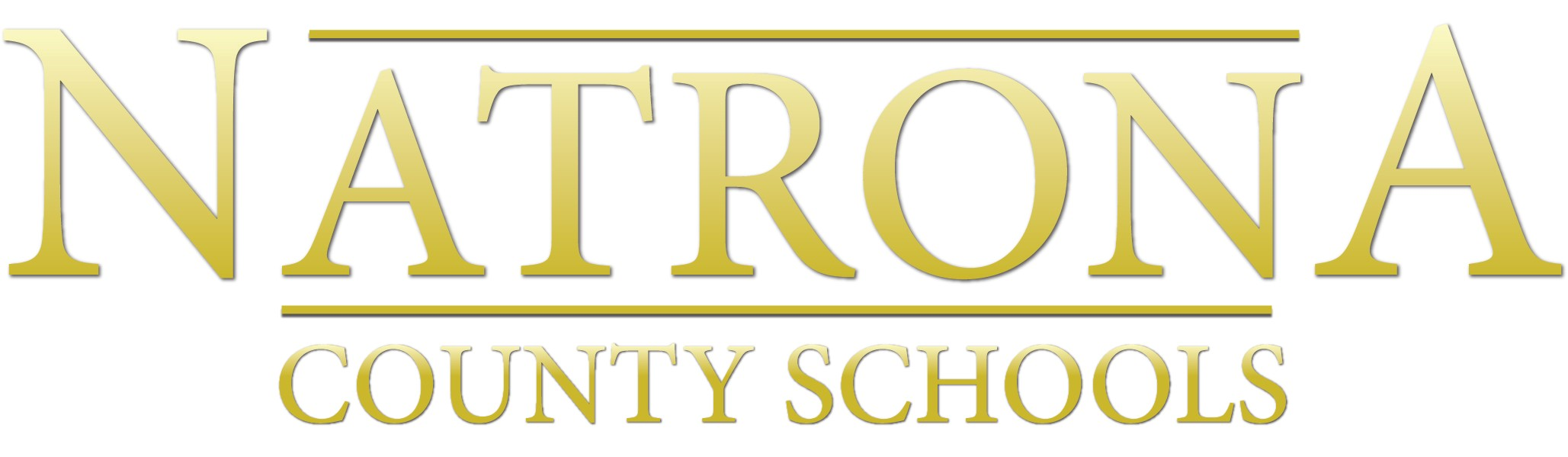 